Departamento de Educación Primaria y Secundaria de Massachusetts 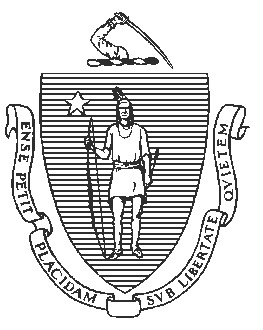 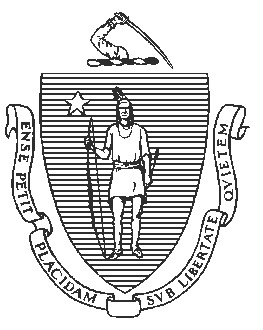 	75 Pleasant Street, Malden, Massachusetts 02148-4906  	       Teléfono: (781) 338-3000                                 TTY: Retransmisión N.E.T. 1-800-439-2370 	Jeffrey C. Riley 	 Comisionado 28 de marzo de 2023 Estimados miembros de la comunidad de las Escuelas Públicas de Lawrence: Les escribo para proporcionar una actualización sobre la próxima fase de gobierno para las Escuelas Públicas de Lawrence (LPS). En la más reciente revisión del Plan de Reconversión de Lawrence, me comprometí a reunirme con funcionarios de la ciudad y del estado de Lawrence para analizar posibles vías para salir de la administración judicial. Con ese fin, después de la toma de posesión del alcalde DePeña, comenzamos los debates sobre las estrategias y opciones para garantizar que los nuevos programas y políticas implementadas como parte del cambio de distrito y las ganancias académicas y la mejora en las tasas de graduación se mantengan intactos después de la recuperación.  Ahora, como un paso más hacia el control local, estamos cambiando la composición de la Alianza por la Educación de Lawrence (LAE), el administrador, para permitir la contribución de la delegación estatal elegida. Para lograr esto, los miembros de la delegación legislativa estatal que representa a Lawrence me harán recomendaciones para cuatro de los siete puestos de miembros de la LAE. El quinto puesto seguirá siendo ocupado por el alcalde DePeña. Por último, dado su importante conocimiento y experiencia en la educación K-12, y para satisfacer las calificaciones requeridas para un administrador establecido en la ley estatal, Patricia Mariano, actual miembro del Comité Escolar de Lawrence y directora jubilada de LPS, y María Moeller, directora ejecutiva del Community Group, mantendrán sus puestos en la Junta en los dos puestos restantes. Anticipo que los nuevos miembros estarán en función el 30 de abril de 2023.  Deseo agradecer a los tres miembros salientes: Jessica Andors, Noemi Custodia-Lora y Julia Silverio, por su servicio y dedicación a los estudiantes, familias, maestros y personal de LPS. Su experiencia, perspectiva y comentarios reflexivos a lo largo de su servicio en la LAE han contribuido a nuestro trabajo en nombre de nuestros estudiantes.   A partir de este otoño, con el apoyo de una firma de búsqueda de ejecutivos, la Junta recién constituida se comprometerá con la comunidad de Lawrence para determinar las cualidades y competencias que un superintendente debe mostrar para tener éxito. Después de buscar la opinión de la comunidad y las partes interesadas, la Junta reclutará y, en consonancia con los estatutos de la LAE, me recomendará para su nombramiento a un superintendente permanente para Lawrence. Después de este nombramiento, el alcalde DePeña y yo analizaremos los próximos pasos para salir de la administración judicial.  Espero trabajar en estrecha colaboración con el alcalde DePeña, los funcionarios electos, y la LAE en nombre de los estudiantes en las Escuelas Públicas de Lawrence.  Atentamente, Jeffrey C. Riley Comisionado de Educación Primaria y Secundaria   